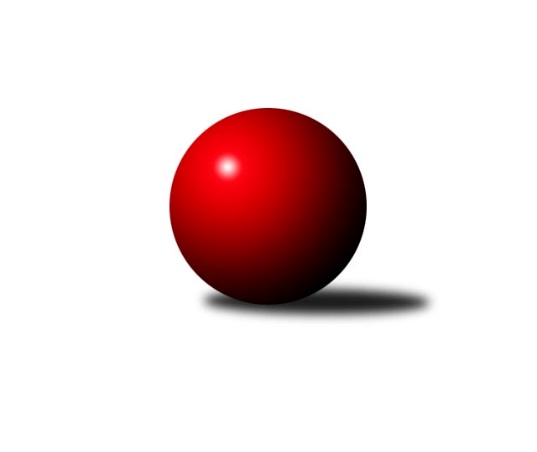 Č.15Ročník 2021/2022	7.2.2022Nejlepšího výkonu v tomto kole: 3151 dosáhlo družstvo: CB Dobřany CSdružený Přebor Plzeňska 2021/2022Výsledky 15. kolaSouhrnný přehled výsledků:TJ Přeštice A	- SKK Rokycany C	4:4	2431:2425	10.0:14.0	4.2.TJ Dobřany C	- TJ Slavoj Plzeň C	6:2	2414:2236	15.0:9.0	7.2.TJ Baník Stříbro B	- TJ Sokol Plzeň V D	6:2	3029:2605	19.5:4.5	7.2.TJ Sokol Plzeň V C	- SK Škoda VS Plzeň C	3:5	2881:2884	12.0:12.0	7.2.CB Dobřany C	- TJ Baník Stříbro C	6:2	3151:3111	10.5:13.5	7.2.Tabulka družstev:	1.	TJ Přeštice A	14	12	1	1	87.0 : 25.0 	218.5 : 117.5 	 2809	25	2.	TJ Baník Stříbro B	13	12	0	1	75.5 : 28.5 	193.5 : 118.5 	 2894	24	3.	TJ Dobřany C	14	9	1	4	62.5 : 49.5 	172.5 : 163.5 	 2821	19	4.	CB Dobřany C	13	9	0	4	65.5 : 38.5 	177.5 : 134.5 	 2929	18	5.	SK Škoda VS Plzeň C	12	7	1	4	54.5 : 41.5 	149.0 : 139.0 	 2831	15	6.	SKK Rokycany C	13	7	1	5	51.5 : 52.5 	154.5 : 157.5 	 2736	15	7.	TJ Baník Stříbro C	12	6	0	6	46.0 : 50.0 	146.0 : 142.0 	 2839	12	8.	TJ Sokol Plzeň V D	14	2	2	10	42.0 : 70.0 	147.5 : 188.5 	 2612	6	9.	SK Škoda VS Plzeň D	13	2	1	10	38.0 : 66.0 	132.5 : 179.5 	 2584	5	10.	TJ Sokol Plzeň V C	14	2	1	11	42.5 : 69.5 	159.5 : 176.5 	 2695	5	11.	TJ Slavoj Plzeň C	14	1	0	13	19.0 : 93.0 	101.0 : 235.0 	 2538	2Podrobné výsledky kola:	 TJ Přeštice A	2431	4:4	2425	SKK Rokycany C	Roman Janota	142 	 50 	 146 	43	381 	 0:4 	 398 	 145	52 	 148	53	Jan Ungr	Karel Vavřička	154 	 62 	 138 	62	416 	 2:2 	 423 	 152	44 	 155	72	Petr Bohuslav	Milan Kubát	153 	 61 	 143 	71	428 	 2:2 	 405 	 157	52 	 144	52	Miroslav Novák	Josef Hora	129 	 53 	 147 	71	400 	 1:3 	 441 	 150	80 	 139	72	Jiří Vavřička	Miroslav Šteffl	149 	 54 	 149 	79	431 	 4:0 	 347 	 127	45 	 139	36	Václav Webr	Jaroslav Zavadil	145 	 36 	 132 	62	375 	 1:3 	 411 	 152	62 	 144	53	David Wohlmuthrozhodčí: Milan KubátNejlepší výkon utkání: 441 - Jiří Vavřička	 TJ Dobřany C	2414	6:2	2236	TJ Slavoj Plzeň C	Roman Matys	120 	 42 	 134 	45	341 	 1:3 	 354 	 128	44 	 122	60	Zdeněk Jeremiáš	Petr Trdlička	149 	 70 	 148 	62	429 	 4:0 	 357 	 126	60 	 127	44	Šimon Kratochvíl	Martin Krištof	152 	 69 	 148 	70	439 	 2:2 	 417 	 136	77 	 160	44	Hana Hofreitrová	Petr Sloup	126 	 71 	 134 	67	398 	 3:1 	 361 	 135	54 	 128	44	Jaromír Kotas	Jiří Jelínek	128 	 61 	 131 	57	377 	 1:3 	 391 	 143	44 	 145	59	Dalibor Henrich	Milan Gleissner	152 	 60 	 155 	63	430 	 4:0 	 356 	 122	45 	 135	54	Jaroslav Honsarozhodčí: Martin KrištofNejlepší výkon utkání: 439 - Martin Krištof	 TJ Baník Stříbro B	3029	6:2	2605	TJ Sokol Plzeň V D	David Junek	121 	 144 	 122 	141	528 	 4:0 	 438 	 97	118 	 119	104	Petr Diviš	Jan Vlach	110 	 113 	 130 	110	463 	 4:0 	 414 	 97	112 	 98	107	Jiří Karlík	Michal Duchek	138 	 113 	 108 	143	502 	 4:0 	 372 	 92	105 	 81	94	Jiří Diviš	Zuzana Záveská	125 	 117 	 126 	121	489 	 1.5:2.5 	 481 	 125	106 	 128	122	Václav Bečvářík	Zdeněk Urban	153 	 126 	 121 	132	532 	 4:0 	 377 	 106	66 	 86	119	Oldřich Lohr	Stanislav Zoubek	139 	 114 	 134 	128	515 	 2:2 	 523 	 138	125 	 135	125	Jan Valdmanrozhodčí: Vladimír ŠragaNejlepší výkon utkání: 532 - Zdeněk Urban	 TJ Sokol Plzeň V C	2881	3:5	2884	SK Škoda VS Plzeň C	Václav Pavlíček	141 	 107 	 118 	145	511 	 4:0 	 436 	 108	105 	 112	111	Josef Kotlín	František Vaněček	109 	 113 	 101 	120	443 	 1:3 	 468 	 101	116 	 111	140	Karel Jindra	Jan Jirovský	142 	 132 	 108 	123	505 	 2:2 	 489 	 124	116 	 114	135	Jaroslav Martínek	Josef Tětek	117 	 139 	 113 	115	484 	 1:3 	 508 	 127	145 	 137	99	František Zügler	Libor Pelcman	118 	 119 	 126 	134	497 	 3:1 	 491 	 110	125 	 125	131	Karel Uxa	Libor Vít	111 	 107 	 126 	97	441 	 1:3 	 492 	 124	129 	 114	125	Stanislav Hittmanrozhodčí: Jaroslav PejsarNejlepší výkon utkání: 511 - Václav Pavlíček	 CB Dobřany C	3151	6:2	3111	TJ Baník Stříbro C	Vendula Blechová	96 	 118 	 118 	135	467 	 0:4 	 527 	 119	146 	 122	140	Martin Andrš	Josef Fišer	128 	 130 	 133 	132	523 	 2.5:1.5 	 522 	 122	141 	 127	132	Miroslav Hrad	Ivana Zrůstková	115 	 120 	 139 	139	513 	 3:1 	 437 	 101	76 	 116	144	Milan Vlček	Milan Šimek	165 	 126 	 131 	151	573 	 2:2 	 525 	 128	135 	 141	121	Karel Smrž	Kamila Novotná	125 	 116 	 144 	140	525 	 1:3 	 574 	 127	153 	 142	152	Pavel Spisar	Zdeněk Eichler	132 	 154 	 121 	143	550 	 2:2 	 526 	 145	133 	 122	126	Petr Benešrozhodčí: Dominik NovotnýNejlepší výkon utkání: 574 - Pavel SpisarPořadí jednotlivců:	jméno hráče	družstvo	celkem	plné	dorážka	chyby	poměr kuž.	Maximum	1.	David Junek 	TJ Baník Stříbro B	548.28	362.4	185.9	3.6	4/6	(568)	2.	Pavel Spisar 	TJ Baník Stříbro C	527.29	359.9	167.4	6.0	5/5	(574)	3.	Josef Fišer 	CB Dobřany C	523.86	353.5	170.3	6.4	5/7	(547)	4.	Ivana Zrůstková 	CB Dobřany C	523.53	357.1	166.4	8.3	5/7	(547)	5.	Jiří Vavřička 	SKK Rokycany C	518.64	354.0	164.7	10.0	5/5	(567)	6.	Jan Vaník 	SK Škoda VS Plzeň C	516.05	353.4	162.7	9.9	5/7	(552)	7.	Karel Vavřička 	TJ Přeštice A	515.57	355.7	159.8	6.9	6/6	(578.4)	8.	Patrik Kolář 	TJ Sokol Plzeň V C	513.65	357.7	156.0	9.5	6/6	(570)	9.	Milan Kubát 	TJ Přeštice A	511.74	350.5	161.2	7.5	6/6	(575)	10.	Miroslav Šteffl 	TJ Přeštice A	511.13	350.3	160.9	8.3	6/6	(567)	11.	Zdeněk Weigl 	SK Škoda VS Plzeň D	511.10	359.4	151.7	9.7	6/6	(550)	12.	Martin Krištof 	TJ Dobřany C	511.00	353.8	157.2	7.9	6/7	(561)	13.	Milan Šimek 	CB Dobřany C	509.67	355.9	153.8	12.1	7/7	(573)	14.	Karel Uxa 	SK Škoda VS Plzeň C	509.22	348.8	160.4	7.0	7/7	(551)	15.	Stanislav Zoubek 	TJ Baník Stříbro B	508.25	355.4	152.8	10.1	6/6	(557)	16.	Zdeňka Nová 	CB Dobřany C	508.06	360.6	147.5	10.6	7/7	(546)	17.	Karel Smrž 	TJ Baník Stříbro C	507.96	359.2	148.7	11.1	4/5	(541)	18.	Jan Valdman 	SKK Rokycany C	507.88	358.3	149.6	10.6	5/5	(559)	19.	Kamila Novotná 	CB Dobřany C	506.68	354.4	152.3	10.7	5/7	(558)	20.	Zuzana Záveská 	TJ Baník Stříbro B	502.72	343.7	159.0	8.0	6/6	(545)	21.	Josef Tětek 	TJ Sokol Plzeň V C	502.45	348.2	154.3	10.1	6/6	(530)	22.	Pavel Andrlík  st.	SKK Rokycany C	501.37	354.7	146.7	12.0	4/5	(570)	23.	Jiří Jelínek 	TJ Dobřany C	501.05	341.3	159.8	10.9	6/7	(541)	24.	Milan Gleissner 	TJ Dobřany C	500.81	341.8	159.0	10.7	7/7	(559)	25.	Petr Beneš 	TJ Baník Stříbro C	500.32	338.3	162.0	11.5	5/5	(527)	26.	Petr Bohuslav 	SKK Rokycany C	495.76	350.2	145.6	11.1	5/5	(550)	27.	Karel Konvář 	TJ Sokol Plzeň V D	492.24	341.8	150.4	10.6	6/7	(541)	28.	Jan Kraus 	TJ Slavoj Plzeň C	492.18	345.0	147.2	12.0	5/7	(539)	29.	Jaroslav Zavadil 	TJ Přeštice A	491.63	347.4	144.2	13.1	4/6	(513)	30.	Roman Janota 	TJ Přeštice A	491.11	338.6	152.6	8.9	5/6	(556.8)	31.	Lukáš Kiráľ 	SKK Rokycany C	490.69	343.4	147.3	10.5	4/5	(563)	32.	Zdeněk Urban 	TJ Baník Stříbro B	490.64	336.3	154.3	9.4	6/6	(532)	33.	Václav Dubec 	TJ Baník Stříbro B	490.20	341.5	148.7	12.0	5/6	(519)	34.	David Wohlmuth 	SKK Rokycany C	486.55	340.0	146.5	11.8	4/5	(532)	35.	Libor Pelcman 	TJ Sokol Plzeň V C	484.95	336.8	148.2	11.5	6/6	(549)	36.	Josef Hora 	TJ Přeštice A	484.60	343.7	141.0	11.1	6/6	(566.4)	37.	Miroslav Hrad 	TJ Baník Stříbro C	484.24	339.1	145.2	10.7	5/5	(522)	38.	Miloslav Kolařík 	SK Škoda VS Plzeň D	483.90	336.1	147.8	11.6	6/6	(542)	39.	Martin Andrš 	TJ Baník Stříbro C	481.72	336.4	145.3	14.1	5/5	(527)	40.	Jan Ungr 	SKK Rokycany C	481.60	338.5	143.1	11.9	5/5	(517)	41.	Petr Trdlička 	TJ Dobřany C	478.77	336.4	142.4	12.4	5/7	(535)	42.	Pavel Basl 	TJ Baník Stříbro C	478.65	338.3	140.4	10.5	4/5	(529)	43.	Josef Kotlín 	SK Škoda VS Plzeň C	474.82	330.6	144.2	9.7	7/7	(517)	44.	Jan Jirovský 	TJ Sokol Plzeň V C	474.31	333.9	140.5	11.6	6/6	(540)	45.	Radek Böhm 	CB Dobřany C	473.57	340.0	133.6	14.9	6/7	(518)	46.	Šárka Sýkorová 	SK Škoda VS Plzeň D	473.37	333.4	140.0	13.2	5/6	(520)	47.	Jaroslav Martínek 	SK Škoda VS Plzeň C	473.34	336.9	136.5	13.9	7/7	(501)	48.	Petr Sloup 	TJ Dobřany C	472.48	336.0	136.5	12.5	6/7	(518.4)	49.	Stanislav Hittman 	SK Škoda VS Plzeň C	472.37	339.0	133.3	13.5	7/7	(493)	50.	Milan Vlček 	TJ Baník Stříbro C	471.40	338.7	132.7	16.3	4/5	(520)	51.	Vendula Blechová 	CB Dobřany C	471.17	338.9	132.3	14.9	7/7	(502)	52.	Josef Michal 	TJ Přeštice A	470.93	348.8	122.1	18.1	6/6	(548)	53.	Karel Jindra 	SK Škoda VS Plzeň C	469.28	331.5	137.8	15.0	7/7	(519)	54.	Václav Pavlíček 	TJ Sokol Plzeň V C	468.54	328.6	139.9	15.9	5/6	(539)	55.	Dalibor Henrich 	TJ Slavoj Plzeň C	468.25	336.0	132.2	13.4	7/7	(507)	56.	Jan Mertl 	TJ Dobřany C	467.97	332.8	135.2	15.2	6/7	(549)	57.	Václav Bečvářík 	TJ Sokol Plzeň V D	462.71	334.9	127.8	17.0	7/7	(491)	58.	Jan Vlach 	TJ Baník Stříbro B	462.03	341.3	120.8	15.1	4/6	(479)	59.	Jiří Hůrka 	TJ Baník Stříbro B	459.87	327.7	132.2	13.6	6/6	(557)	60.	František Vaněček 	TJ Sokol Plzeň V C	456.56	324.8	131.7	15.6	6/6	(488)	61.	Václav Štych 	TJ Dobřany C	454.06	326.2	127.9	15.1	5/7	(513.6)	62.	Václava Flaišhanzová 	SK Škoda VS Plzeň D	449.12	322.7	126.4	17.9	6/6	(510)	63.	Karel Majner 	SK Škoda VS Plzeň D	448.05	329.5	118.6	15.8	4/6	(505)	64.	Zdeněk Jeremiáš 	TJ Slavoj Plzeň C	441.52	316.6	125.0	15.6	5/7	(478.8)	65.	Václav Webr 	SKK Rokycany C	441.08	319.7	121.4	19.2	4/5	(462)	66.	Jiří Karlík 	TJ Sokol Plzeň V D	436.52	310.7	125.8	16.3	7/7	(480)	67.	Jaromír Kotas 	TJ Slavoj Plzeň C	435.04	317.0	118.1	16.3	7/7	(454)	68.	Veronika Nováková 	TJ Slavoj Plzeň C	430.04	310.5	119.6	18.2	5/7	(478)	69.	Milan Novák 	SK Škoda VS Plzeň D	415.32	305.6	109.7	24.5	5/6	(517)	70.	Jiří Hebr 	SK Škoda VS Plzeň D	411.15	305.1	106.1	22.4	6/6	(449)	71.	Jiří Diviš 	TJ Sokol Plzeň V D	402.47	289.6	112.8	19.9	7/7	(452)		Nikola Přibáňová 	CB Dobřany C	572.00	376.0	196.0	4.0	1/7	(572)		Ondřej Musil 	CB Dobřany C	544.00	371.5	172.5	6.8	2/7	(584)		Pavel Kučera 	TJ Sokol Plzeň V D	529.89	356.6	173.3	4.9	3/7	(552)		Zbyněk Hirschl 	TJ Přeštice A	527.20	364.8	162.4	5.2	1/6	(553.2)		Michal Duchek 	TJ Baník Stříbro B	507.50	346.0	161.5	9.5	2/6	(513)		František Zügler 	SK Škoda VS Plzeň C	500.50	350.5	150.0	9.0	2/7	(508)		Vlastimil Valenta 	TJ Sokol Plzeň V D	494.47	343.2	151.3	9.8	3/7	(525)		Zdeněk Eichler 	CB Dobřany C	484.00	341.7	142.3	10.2	4/7	(550)		Miroslav Novák 	SKK Rokycany C	473.50	344.1	129.4	13.4	2/5	(486)		Vladimír Kepl 	TJ Sokol Plzeň V D	473.37	331.0	142.3	14.8	3/7	(506)		Václav Hirschl 	TJ Přeštice A	469.50	343.2	126.3	14.7	2/6	(474)		Hana Hofreitrová 	TJ Slavoj Plzeň C	465.80	337.7	128.1	12.5	3/7	(500.4)		Michal Drugda 	TJ Slavoj Plzeň C	465.56	336.0	129.6	14.3	3/7	(514)		Petr Diviš 	TJ Sokol Plzeň V D	460.50	327.5	133.0	15.2	4/7	(542)		Radek Špot 	TJ Přeštice A	451.20	334.8	116.4	14.4	1/6	(451.2)		Josef Duchek 	TJ Přeštice A	449.70	326.6	123.1	18.7	2/6	(486)		Libor Vít 	TJ Sokol Plzeň V C	441.00	309.0	132.0	17.0	1/6	(441)		Pavel Jeremiáš 	SK Škoda VS Plzeň C	429.90	330.2	99.7	23.7	2/7	(452)		Šimon Kratochvíl 	TJ Slavoj Plzeň C	428.40	303.6	124.8	16.8	1/7	(428.4)		Kamil Schovánek 	TJ Dobřany C	422.60	319.1	103.5	20.3	3/7	(434.4)		Oldřich Lohr 	TJ Sokol Plzeň V D	415.87	302.4	113.5	21.2	3/7	(478)		Iva Černá 	TJ Slavoj Plzeň C	410.90	304.9	106.0	17.6	3/7	(472)		Roman Matys 	TJ Dobřany C	409.20	304.8	104.4	18.0	1/7	(409.2)		Jaroslav Solový 	TJ Baník Stříbro C	408.75	291.1	117.7	17.8	2/5	(427)		Jaroslav Honsa 	TJ Slavoj Plzeň C	389.43	279.9	109.6	22.1	4/7	(427.2)		Kristýna Šafaříková 	SK Škoda VS Plzeň D	382.50	276.5	106.0	17.5	2/6	(390)		Jana Jirovská 	TJ Sokol Plzeň V D	381.00	294.0	87.0	19.0	1/7	(381)		Lenka Rychnavská 	TJ Slavoj Plzeň C	367.00	276.0	91.0	27.0	1/7	(367)Sportovně technické informace:Starty náhradníků:registrační číslo	jméno a příjmení 	datum startu 	družstvo	číslo startu
Hráči dopsaní na soupisku:registrační číslo	jméno a příjmení 	datum startu 	družstvo	26710	Šimon Kratochvíl	07.02.2022	TJ Slavoj Plzeň C	26712	Jaroslav Honsa	07.02.2022	TJ Slavoj Plzeň C	Program dalšího kola:16. kolo			-- volný los -- - TJ Sokol Plzeň V C	14.2.2022	po	17:00	TJ Sokol Plzeň V D - SK Škoda VS Plzeň D	14.2.2022	po	17:00	TJ Slavoj Plzeň C - TJ Přeštice A	14.2.2022	po	17:00	SKK Rokycany C - TJ Baník Stříbro B	14.2.2022	po	17:00	SK Škoda VS Plzeň C - CB Dobřany C	14.2.2022	po	18:00	TJ Baník Stříbro C - TJ Dobřany C	17.2.2022	čt	17:00	SK Škoda VS Plzeň C - TJ Baník Stříbro C (dohrávka z 13. kola)	18.2.2022	pá	17:00	TJ Přeštice A - TJ Baník Stříbro C (předehrávka z 17. kola)	Nejlepší šestka kola - absolutněNejlepší šestka kola - absolutněNejlepší šestka kola - absolutněNejlepší šestka kola - absolutněNejlepší šestka kola - dle průměru kuželenNejlepší šestka kola - dle průměru kuželenNejlepší šestka kola - dle průměru kuželenNejlepší šestka kola - dle průměru kuželenNejlepší šestka kola - dle průměru kuželenPočetJménoNázev týmuVýkonPočetJménoNázev týmuPrůměr (%)Výkon3xPavel SpisarStříbro C5743xMartin KrištofTJ Dobřany C111.834393xMilan ŠimekCB Dobřany C5733xPavel SpisarStříbro C111.755743xZdeněk EichlerCB Dobřany C5504xMilan ŠimekCB Dobřany C111.565731xZdeněk UrbanTJ Baník Stříbr5322xMilan GleissnerTJ Dobřany C109.544306xJiří VavřičkaRokycany529.2*1xZdeněk UrbanTJ Baník Stříbr109.475329xDavid JunekTJ Baník Stříbr5281xPetr TrdličkaTJ Dobřany C109.28429